North Luffenham Parish Council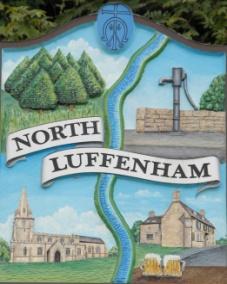 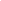 All Councillors are summoned to the North Luffenham Parish Council Extraordinary Meeting (virtual) on Monday 2nd  November @ 7.30pmAgendaThe public may attend the meeting but there will be no public forum141/20	Apologies:  142/20	Declarations of Interest		143/20	 To receive, consider and approve the NLPC response to the proposed RCC Local Plan (Regulation 19)144/20	Neighbourhood Plan: To receive an update on its development including the Community Engagement event (virtual) held on 22nd October 2020 and future presentations.145/20 	Welland Rivers Trust: To receive an update following the presentation on 19th October PC meeting146/20	Date of next meeting (virtual); Monday 7th December @ 7.30pm John Willoughby   Parish Clerk  27th October 2020